Вопрос:Как звали искателя пиявокв мультфильме про Буратино?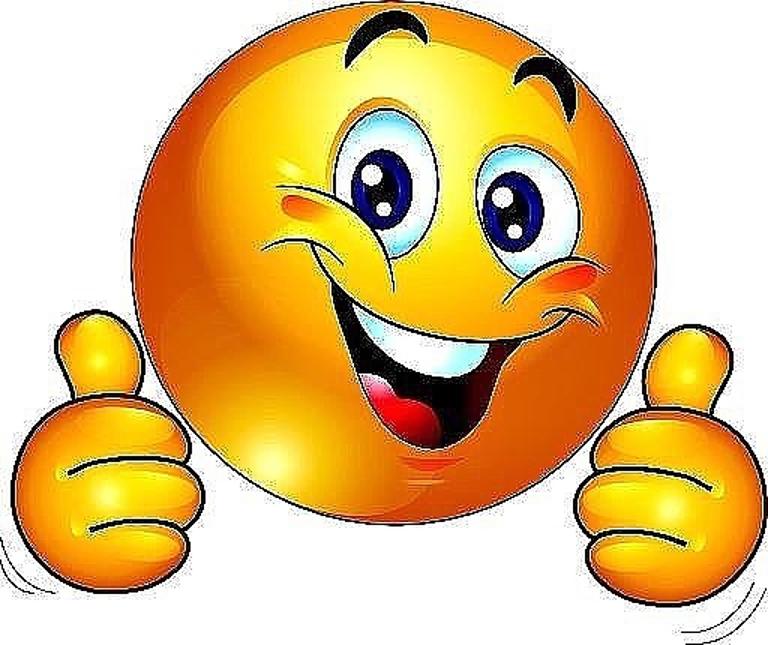 